АДМИНИСТРАЦИЯСЕЛЬСКОГО ПОСЕЛЕНИЯ ВВЕДЕНСКИЙ СЕЛЬСОВЕТЛИПЕЦКОГО МУНИЦИПАЛЬНОГО РАЙОНА ЛИПЕЦКОЙ ОБЛАСТИП О С Т А Н О В Л Е Н И Ес. Ильино" 24 " января   2020 г.                                                                                 № 9                Об утверждении Порядка ведения официального сайта органов местногосамоуправления сельского поселения Введенский сельсовет Липецкого муниципального района Липецкой областиВ целях обеспечения реализации прав граждан и организаций на доступ через сеть Интернет к информации о деятельности органов местного самоуправления сельского поселения Введенский сельсовет, в соответствии с Федеральным законом от 09.02.2009 г. №8-ФЗ «Об обеспечении доступа к информации о деятельности государственных органов и органов местного самоуправления», с Федеральным законом от 06.10.2003 № 131-ФЗ « Об общих принципах организации местного самоуправления в Российской Федерации», Уставом сельского поселения Введенский сельсовет, администрация сельского поселения Введенский сельсоветПОСТАНОВЛЯЕТ:Определить интернет-сайт www.vved-adm.ru официальным сайтом сельского поселения Введенский сельсовет Липецкого муниципального района Липецкой области для размещения информации о деятельности органов местного самоуправления сельского поселения Введенский сельсовет (далее - "официальный сайт").Утвердить прилагаемый Порядок ведения официального сайта сельского поселения Введенский сельсовет (приложение 1).Контроль за исполнением настоящего постановления оставляю за собой.И.о. главы администрации сельского поселения    Введенский сельсовет                                                                    Н.В. БорцоваПриложение к постановлению администрации сельского поселения Введенский сельсовет №9 от 24.01.2020г.ПОРЯДОК ведения официального сайта органов местного самоуправления сельского поселения Введенский сельсовет Липецкого муниципального района Липецкой области1. Общие положения 1.1. Настоящий Порядок определяет общие условия доступа граждан и организаций к информации о деятельности органов местного самоуправления сельского поселения Введенский сельсовет Липецкого муниципального района Липецкой области через официальный интернет-сайт www.vved-adm.ru направлен на обеспечение открытости и доступности указанной информации для граждан и организаций, устанавливает механизм ведения официального сайта. 1.2. Основными принципами обеспечения доступа к информации о деятельности органов местного самоуправления cельского поселения Введенский сельсовет Липецкого муниципального района Липецкой области в Интернете являются: - открытость и доступность информации о деятельности органов местного самоуправления cельского поселения Введенский сельсовет Липецкого муниципального района Липецкой области; - своевременность и достоверность информации о деятельности органов местного самоуправления cельского поселения Введенский сельсовет Липецкого муниципального района Липецкой области; - соблюдение прав и законных интересов третьих лиц при предоставлении информации о деятельности органов местного самоуправления cельского поселения Введенский сельсовет Липецкого муниципального района Липецкой области. 1.3. Ограничение доступа к информации о деятельности органов местного самоуправления cельского поселения Введенский сельсовет Липецкого муниципального района Липецкой области является исключением из принципа открытости информации и устанавливается в случаях, если указанная информация отнесена в установленном федеральным законодательством порядке к государственной тайне, является служебной или конфиденциальной. 1.4. Органы местного самоуправления cельского поселения Введенский сельсовет Липецкого муниципального района Липецкой области, их должностные лица обязаны: - соблюдать права граждан на неприкосновенность частной жизни, личную и семейную тайну, на защиту чести, достоинства и деловой репутации при обеспечении доступа к информации о деятельности органов местного самоуправления cельского поселения Введенский сельсовет Липецкого муниципального района Липецкой области; - обеспечивать достоверность предоставляемой информации о деятельности органов местного самоуправления cельского поселения Введенский сельсовет Липецкого муниципального района Липецкой области, защиту от искажений и несанкционированного доступа с использованием средств защиты информации в порядке, определяемом законодательством Российской Федерации; - обеспечивать предоставление информации о деятельности органов местного самоуправления cельского поселения Введенский сельсовет Липецкого муниципального района Липецкой области в достаточном объеме, с соблюдением установленных сроков и условий ее предоставления; -изымать из предоставляемой информации о деятельности органов местного самоуправления cельского поселения Введенский сельсовет Липецкого муниципального района Липецкой области сведения, доступ к которым ограничен; -создавать организационно-технические и другие условия, необходимые для реализации права на доступ к информации о деятельности органов местного самоуправления cельского поселения Введенский сельсовет Липецкого муниципального района Липецкой области. 2. Размещение на официальном сайте информации 2.1. Ведение и обеспечение бесперебойной работы официального сайта, включая размещение на нем информации, предусмотренной настоящим Порядком, организует Администрация cельского поселения Введенский сельсовет Липецкого муниципального района Липецкой области. 2.2. Ответственными за предоставление сведений для размещения на официальном сайте информации является старший инспектор администрации сельского поселения Введенский сельсовет Липецкого муниципального района Липецкой области, назначенный распоряжением администрации сельского поселения Введенский сельсовет Липецкого муниципального района Липецкой области (далее старший инспектор). 2.3. Старший инспектор: 2.3.1. сведения, предназначенные для размещения на официальном сайте направляет по электронной почте на адрес, определенный администрацией сельского поселения Введенский сельсовет Липецкого муниципального района Липецкой области;            2.3.2. в случае утраты актуальности размещенной на официальном сайте информации не позднее одного дня с момента утраты актуальности направляет письмо по электронной почте на адрес, определенный администрацией сельского поселения Введенский сельсовет Липецкого муниципального района Липецкой области, о снятии такой информации с официального сайта. 2.4. В случае наличия в предоставленных для размещения на официальном сайте информационных материалах орфографических и пунктуационных ошибок старший инспектор организует их редактирование без смыслового редактирования самих текстов. 2.5. Структура и содержание информационных ресурсов официального сайта определяются администрацией сельского поселения Введенский сельсовет Липецкого муниципального района Липецкой области с учетом требований настоящего Порядка. Открытие новых или уточнение существующих наименований тематических разделов (подразделов) и рубрик (подрубрик) официального сайта осуществляется на основании предложений органов местного самоуправления сельского поселения Введенский сельсовет Липецкого муниципального района Липецкой области с учетом настоящего Порядка.  3. Перечень информации о деятельности органов местного самоуправления сельского поселения Введенский сельсовет Липецкого муниципального района Липецкой области, размещаемой на официальном сайте, периодичность ее размещения Информация о деятельности органов местного самоуправления, размещаемая в сети "Интернет" содержит: 1) общую информацию об органе местного самоуправления, в том числе: а) наименование и структуру органа местного самоуправления, почтовый адрес, адрес электронной почты (при наличии), номера телефонов органа местного самоуправления; б) сведения о полномочиях органов местного самоуправления; д) сведения о руководителях органа местного самоуправления (фамилии, имена, отчества, а также при согласии указанных лиц иные сведения о них); е) перечни информационных систем, банков данных, реестров, регистров, находящихся в ведении органа местного самоуправления; ж) сведения о средствах массовой информации, учрежденных органом местного самоуправления (при наличии); 2) информацию о нормотворческой деятельности органа местного самоуправления , в том числе: а) муниципальные правовые акты, изданные органом местного самоуправления, включая сведения о внесении в них изменений, признании их утратившими силу, признании их судом недействующими; б) тексты проектов муниципальных правовых актов, внесенных в представительные органы муниципальных образований; в) информацию о закупках товаров, работ, услуг для обеспечения государственных и муниципальных нужд в соответствии с законодательством Российской Федерации о контрактной системе в сфере закупок товаров, работ, услуг для обеспечения государственных и муниципальных нужд; г) административные регламенты, стандарты муниципальных услуг; д) установленные формы обращений, заявлений и иных документов, принимаемых органом местного самоуправления к рассмотрению в соответствии с законами и иными нормативными правовыми актами, муниципальными правовыми актами; е) порядок обжалования муниципальных правовых актов; 3) информацию об участии органа местного самоуправления в целевых и иных программах, а также о мероприятиях, проводимых органом местного самоуправления, в том числе сведения об официальных визитах и о рабочих поездках руководителей и официальных делегаций органа местного самоуправления; 4) информацию о состоянии защиты населения и территорий от чрезвычайных ситуаций и принятых мерах по обеспечению их безопасности, о прогнозируемых и возникших чрезвычайных ситуациях, о приемах и способах защиты населения от них, а также иную информацию, подлежащую доведению органом местного самоуправления до сведения граждан и организаций в соответствии с федеральными законами, законами субъектов Российской Федерации; 5) информацию о результатах проверок, проведенных органом местного самоуправления в пределах его полномочий, а также о результатах проверок, проведенных в органе местного самоуправления; 6) тексты официальных выступлений и заявлений руководителей органа местного самоуправления; 7) статистическую информацию о деятельности органа местного самоуправления, в том числе: а) статистические данные и показатели, характеризующие состояние и динамику развития экономической, социальной и иных сфер жизнедеятельности, регулирование которых отнесено к полномочиям органа местного самоуправления; б) сведения об использовании органом местного самоуправления выделяемых бюджетных средств; в) сведения о предоставленных организациям и индивидуальным предпринимателям льготах, отсрочках, рассрочках, о списании задолженности по платежам в бюджет поселения; 8) информацию о кадровом обеспечении органа местного самоуправления, в том числе: а) порядок поступления граждан на муниципальную службу; б) сведения о вакантных должностях муниципальной службы, имеющихся в органе местного самоуправления; в) квалификационные требования к кандидатам на замещение вакантных должностей муниципальной службы; г) условия и результаты конкурсов на замещение вакантных должностей муниципальной службы; д) номера телефонов, по которым можно получить информацию по вопросу замещения вакантных должностей в органе местного самоуправления; 9) информацию о работе органа местного самоуправления с обращениями граждан (физических лиц), организаций (юридических лиц), общественных объединений, государственных органов, органов местного самоуправления, в том числе: а) порядок и время приема граждан (физических лиц), в том числе представителей организаций (юридических лиц), общественных объединений, государственных органов, органов местного самоуправления, порядок рассмотрения их обращений с указанием актов, регулирующих эту деятельность; б) фамилию, имя и отчество специалистов, к полномочиям которых отнесены организация приема лиц, указанных в подпункте "а" настоящего пункта, обеспечение рассмотрения их обращений, а также номер телефона, по которому можно получить информацию справочного характера; в) обзоры обращений лиц, указанных в подпункте "а" настоящего пункта, а также обобщенную информацию о результатах рассмотрения этих обращений и принятых мерах. 10) перечень законов и иных нормативных правовых актов, определяющих, полномочия, задачи и функции органов местного самоуправления. 11) сведения о государственной регистрации нормативных правовых актов, муниципальных правовых актов в случаях, установленных законодательством Российской Федерации. 12) иная актуальная информация, представляющая большой общественный интерес. 3.2. Периодичность размещения информации на сайте и сроки ее обновления, а также ответственные исполнители от администрации сельского поселения за предоставление информации для размещения на сайт представлены в Приложении 1 к настоящему Порядку 4. Общественная приемная органов местного самоуправления сельского поселения Введенский сельсовет Липецкого муниципального района Липецкой области на официальном сайте .4.1. Общественная приемная органов местного самоуправления сельского поселения Введенский сельсовет Липецкого муниципального района Липецкой области на официальном сайте является самостоятельным разделом официального сайта, в который поступают обращения граждан. 4.2. Старший инспектор администрации сельского поселения Введенский сельсовет Липецкого муниципального района Липецкой области: -регистрирует обращения граждан в соответствии с Инструкцией по делопроизводству органов местного самоуправления сельского поселения Введенский сельсовет Липецкого муниципального района Липецкой области; -ведет электронный архив обращений граждан; -снимает с контроля исполненные обращения граждан; -разрабатывает и формирует отчеты о работе с обращениями граждан; -ежеквартально обнародует информацию о работе органов местного самоуправления сельского поселения Введенский сельсовет Липецкого муниципального района Липецкой области с обращениями граждан. 5. Ответственность за нарушение Порядка 5.1. За несвоевременное предоставление указанной в настоящем Порядке информации для размещения на официальном сайте, недостоверность или неполноту размещенной на официальном сайте информации старший инспектор администрации сельского поселения Введенский сельсовет Липецкого муниципального района Липецкой области несет дисциплинарную ответственность в установленном законодательством порядке.Приложение к Порядку ведения сайта администрации сельского поселения Введенский сельсовет Липецкого муниципального района Липецкой области ПЕРЕЧЕНЬ информации о деятельности администрации сельского поселения Введенский сельсовет Липецкого муниципального района Липецкой области, размещаемой в сети Интернет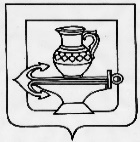 № п/пИнформация о деятельности администрации сельского поселенияОтветственный Исполнитель за предоставление информацииПериодичностьразмещения(срок обновления)1234IОбщая информация об администрации сельского поселения Введенский сельсовет Липецкого муниципального района Липецкой области, в том числе:Общая информация об администрации сельского поселения Введенский сельсовет Липецкого муниципального района Липецкой области, в том числе:Общая информация об администрации сельского поселения Введенский сельсовет Липецкого муниципального района Липецкой области, в том числе:1Наименование администрации, структура ОМСстарший инспектор администрации2Почтовый адрес, адрес электронной почты, факс, номера телефоновстарший инспектор администрацииПо мере необходимости, но непозднее 3 рабочих дней после фактического изменения данных3Полномочия администрации сельского поселения Введенский сельсовет Липецкого муниципального района Липецкой области, нормативные правовые акты, определяющие эти полномочиястарший инспектор администрацииПо мере необходимости, но непозднее 5 рабочих дней после внесения изменений в нормативныеправовые акты4Сведения о руководителях испециалистах администрациисельского поселения, их задачах и функциях с указанием нормативныхправовых актов, определяющих эти полномочиястарший инспектор администрацииПо мере необходимости, но непозднее 5 рабочих дней после внесения изменений в нормативныеправовые акты5Сведения о средствах массовойинформации, учрежденных органом местного самоуправлениястарший инспектор администрацииПо мере необходимости6Перечень законов и иныхнормативно-правовых актов,определяющих полномочия, задачи и функции ОМСстарший инспектор администрацииПоддерживается в актуальномсостоянии7Иные сведения о информационныхсистемах, банках данных, реестров, регистров, находящихся в ведении ОМСстарший инспектор администрацииПоддерживается в актуальномсостоянииI IИнформация о нормотворческой деятельности администрации сельского поселения Введенский сельсовет Липецкого муниципального района Липецкой области, в том числе:Информация о нормотворческой деятельности администрации сельского поселения Введенский сельсовет Липецкого муниципального района Липецкой области, в том числе:Информация о нормотворческой деятельности администрации сельского поселения Введенский сельсовет Липецкого муниципального района Липецкой области, в том числе:1Нормативные правовые акты (НПА)администрации сельского поселения Введенский сельсовет, включаясведения о внесении в нихизменений, признании ихутратившими силу, сведения огосударственной регистрации НПА, тексты проектов НПАстарший инспектор администрацииНе позднее 10 рабочих дней после принятия документов2Административные регламенты, стандарты муниципальных услугстарший инспектор администрацииПоддерживается в актуальном состоянии3Нормативные правовые акты совета депутатов сельского поселения Введенский сельсовет Липецкого муниципального района Липецкой области, включая сведения о внесении в них изменений, признании их утратившими силустарший инспектор администрацииНе позднее 15 рабочих дней после вступления принятия документов4Информация о закупках товаров, работ, услуг для обеспечения государственных и муниципальныхнуждстарший инспектор администрацииПо мере необходимости5Информация о продажемуниципального имуществастарший инспектор администрацииПо мере необходимости6Информация об участииадминистрации сельского поселения Введенский сельсовет в целевых и иных программах, а такжемероприятиях, проводимых органом местного самоуправлениястарший инспектор администрацииПо мере необходимости7Информация о работе комиссии по урегулированию конфликтаинтересовстарший инспектор администрацииПо мере проведения заседаний8Информация о защите населения и территорий от чрезвычайных ситуаций и принятых мерах по обеспечению их безопасности, о прогнозируемых и возникшихчрезвычайных ситуациях, о приемах и способах защиты населения от них, а также информацию, подлежащуюдоведению до сведения граждан и организаций, в соответствии сфедеральными и областнымизаконамистарший инспектор администрацииПо мере необходимости9Тексты официальных выступлений, заявлений, пресс-конференций, интервью главы сельского поселения Введенский сельсоветстарший инспектор администрацииНе позднее 3-х рабочих дней после официального выступления,проведения сходов, собраний10Статистическая и аналитическая информация, характеризующаясостояние и динамику развитияэкономической, социальной и иных сфер жизнедеятельности поселения, налогистарший инспектор администрацииНе реже 1 раза в полугодие11Сведения об использовании иисполнении бюджета сельского поселения Введенский сельсовет Липецкого муниципального района Липецкой области, сведения ольготах, отсрочках, рассрочках, о списании задолженности поплатежам в бюджетстарший инспектор администрацииЕжеквартально12Муниципальный контроль,результаты проверок, проведенных органом местного самоуправления в пределах полномочий, проверок в отношении администрациистарший инспектор администрацииПо мере необходимостиI I IИнформация о кадровом обеспечении администрации сельского поселения Введенский сельсовет Липецкого муниципального района Липецкой области в том числе:Информация о кадровом обеспечении администрации сельского поселения Введенский сельсовет Липецкого муниципального района Липецкой области в том числе:Информация о кадровом обеспечении администрации сельского поселения Введенский сельсовет Липецкого муниципального района Липецкой области в том числе:1Сведения о вакантных должностях муниципальной службы, имеющихсяв администрации сельского поселения Введенский сельсоветстарший инспектор администрацииПо мере необходимости2Квалификационные требования к кандидатам на замещение вакантных должностей муниципальной службыстарший инспектор администрацииПо мере необходимости3Условия и результаты конкурсов на замещение вакантных должностеймуниципальной службыстарший инспектор администрацииНе позднее 30 дней до окончаниясрока приема документов4Номера телефонов, по которымможно получить информацию по вопросу замещения вакантных должностей в администрации сельского поселения Введенский сельсовет Липецкого муниципального района Липецкой областистарший инспектор администрацииПо мере необходимостиIVИнформация о работе с обращениями граждан в администрации сельского поселения Введенский сельсовет, в том числе:Информация о работе с обращениями граждан в администрации сельского поселения Введенский сельсовет, в том числе:Информация о работе с обращениями граждан в администрации сельского поселения Введенский сельсовет, в том числе:1Обзоры обращений граждан, а также обобщенная информация о результатах рассмотренияобращений и принятых мерахстарший инспектор администрацииежеквартально, до 15-го числапервого месяца квартала,следующего заотчетным